MUHASEBE VE FİNANSMAN ALANI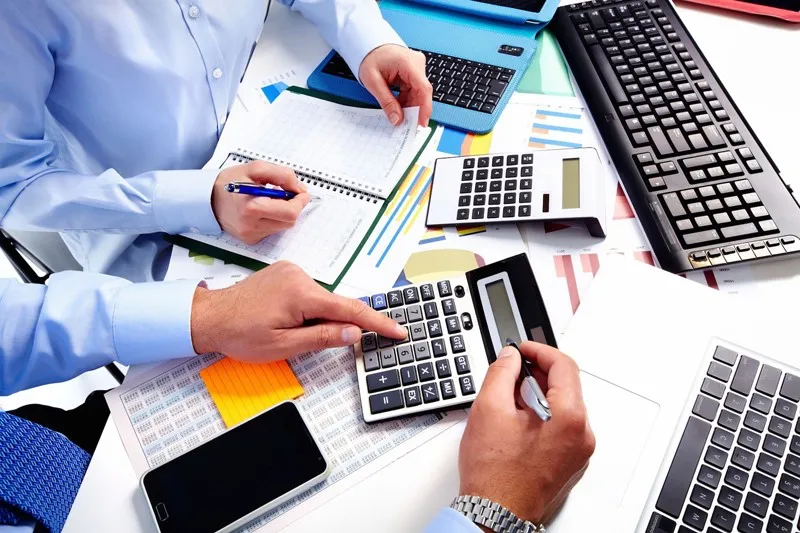 Muhasebe Dış Ticaret    dallarının yeterliliklerini kazandırmaya yönelik eğitim ve öğretim veren bir alandır.Muhasebe ve Finansman Alanının Amacı      Muhasebe ve Finansman alanı altında yer alan mesleklerde sektörlerin ihtiyaçları doğrultusunda gerekli mesleki yeterlikleri kazanmış nitelikli meslek elemanları yetiştirmektir.Muhasebe ve Finansman Alanının Mevcut Durumu ve Geleceği     Muhasebe, tüm iş alanları ile ilişkili bir alandır. Dev holdinglerden bakkal dükkânlarına kadar tüm işletmelere hizmet veren bu alan uzmanlık gerektiren iş ve işlemleri içermektedir. Bir işletmenin gelir-gider dengesi ne kadar iyi olursa olsun, muhasebe işlemleri düzenli yürütülmüyor ve kayıtlar kayıtları sağlıklı şekilde tutulmuyorsa o işletmenin uzun ömürlü olması mümkün değildir. Günümüzde işletmelerin başarıları ve çalışma performansları da doğrudan muhasebe bilgileri üzerinden değerlendirilmektedir.     Ülkemizde muhasebecilik ile ilgili yasal düzenlemelerin yapılması, yeni kanunların yürürlüğe girmesiyle alandaki mesleklerin saygınlığı giderek artmıştır. Ayrıca, bu konu ile ilgili kanunlarımız AB standartları ve gelişmiş ülkelerdeki uygulamaları içerecek şekilde genişletilmektedir.Muhasebe ve Finansman Alanı Altında,    Muhasebecilik mesleğinin gerektirdiği belgeleri ve muhasebecilik işlemlerini bilgisayar ortamında teknolojik yeniliklere duyarlı olarak yürütmek amacıyla MUHASEBE DALI   Dış ticaret ve lojistik faaliyeti yürüten işletmelerin dış ticaret muhasebe kayıtlarını tutmak ve ofis hizmetlerini yürütmek amacıyla DIŞ TİCARET DALI  olmak üzere 2 adet dalımız mevcuttur.Meslek Elemanında Aranan ÖzelliklerEkip çalışmasına uygun olmakYeniliklere açık olmakSır saklayabilmekİşleri zamanında bitirmekMatematiksel işlem yapmayı sevmekAyrıntılara dikkat etmekEtkili ve güzel konuşmakGüler yüzlü olmakİnsan ilişkilerine özen göstermekÇalışma Ortamı ve Koşullar    Muhasebe hizmetleri genellikle büro ortamında yürütülmektedir. Temiz büro ortamlarında işçi sağlığı ve işçi güvenliği açısından önemli bir risk bulunmamaktadır.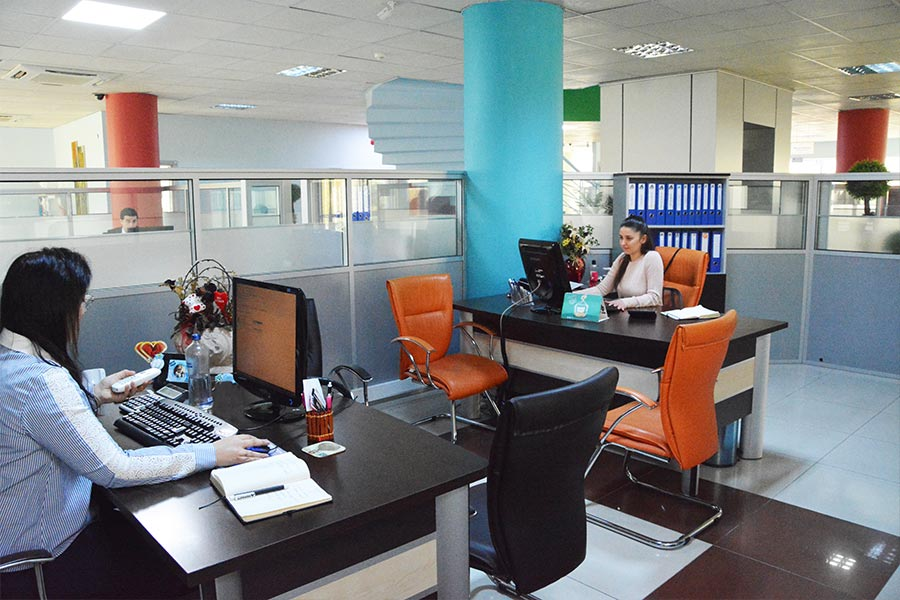 İş Bulma İmkânlarıMeslek mensupları;Muhasebe ve mali müşavirlik bürolarında,Dış ticaret ve finans kuruluşlarının ilgili departmanlarında ile ticari işletmelerin muhasebe servislerinde çalışabilirler.Ayrıca her türlü kuruluşun mali işlerle ilgili bölümlerinde çalışabilirler.          Mesleğin oldukça geniş bir çalışma alanı mevcuttur.Eğitim ve Kariyer İmkânları     Meslek eğitimi, ortaöğretimde mesleki ve teknik anadolu liselerinde verilmektedir. Bu okullardan mezun olanlar meslek yüksekokullarının ilgili bölümlerine sınavla ve ek puanla geçiş yaparak ön lisans düzeyinde eğitim alırlar.     Ön lisans programını tamamlayanlar ÖSYM tarafından yapılan dikey geçiş sınavında başarılı oldukları takdirde alanları ile ilgili lisans programlarına geçebilirler. Bu eğitimden sonra ÖSYM’nin yapacağı sınav neticesinde başarılı olanlar lisans düzeyinde eğitim de alabilirler.     İş yerlerinde belli bir süre çalışarak idari yönden de ilerleme sağlamaları mümkündür. Ayrıca, 3568 Sayılı Kanun ile düzenlenmiş olan serbest muhasebeci, serbest muhasebeci mali müşavir, yeminli mali müşavir unvanlarını da belirli çalışma şartlarını yerine getirerek alabilirler.